	Mezinárodní závody  ve všestrannosti - 1. – 3. 9. 2017Feldbach, Rakousko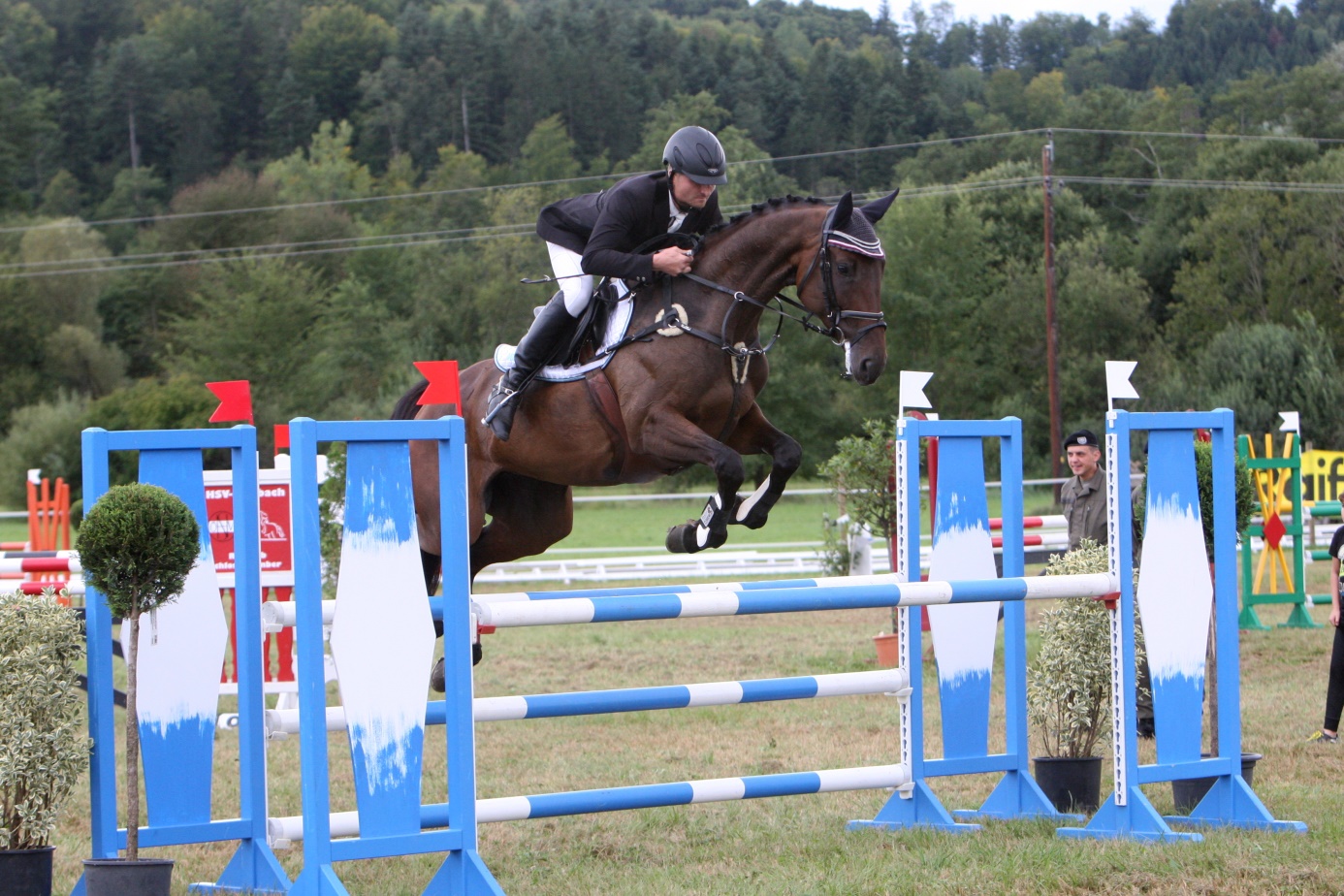 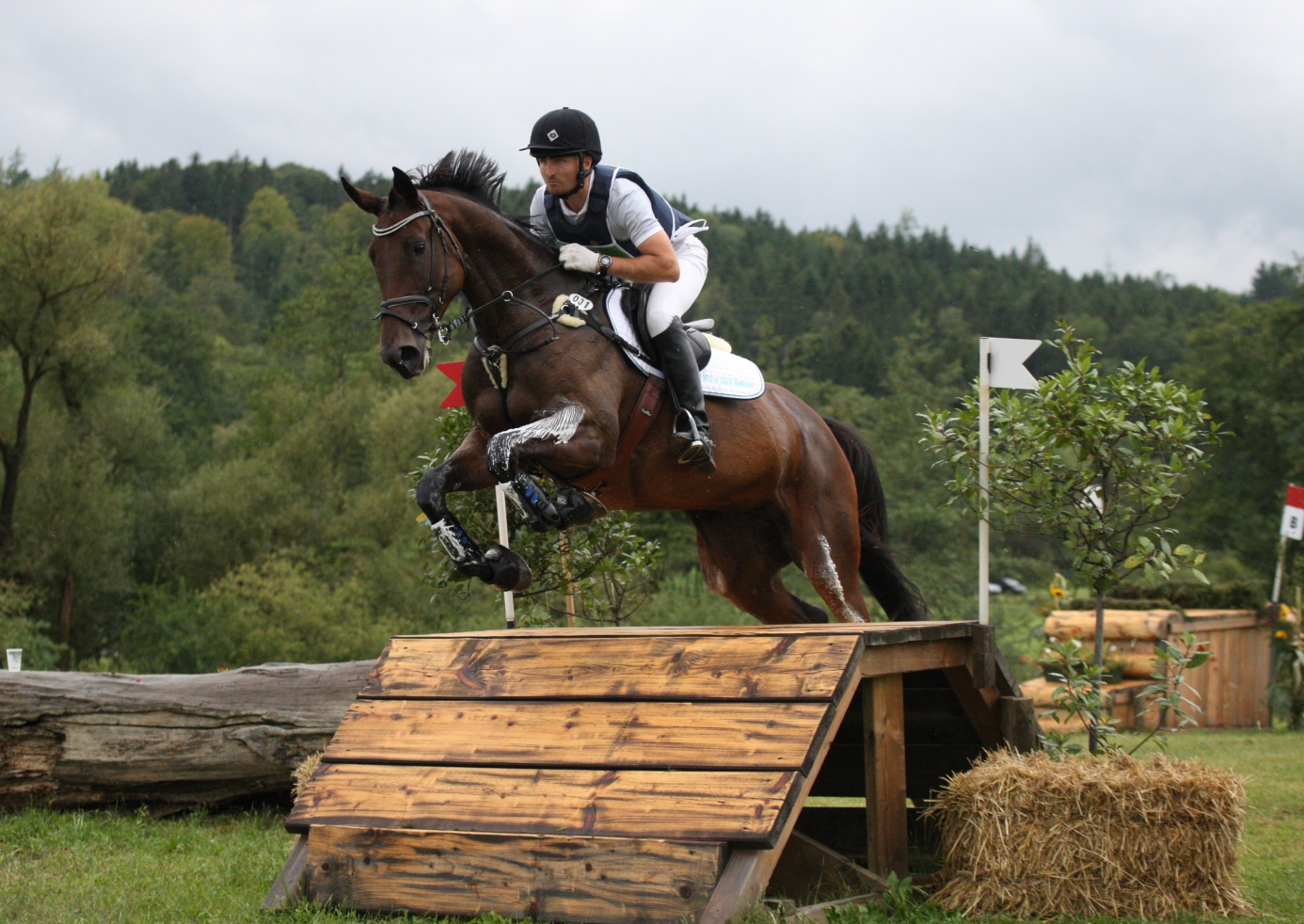 